MED-553FE – gráfica hcpa – mai23TERMO DE CONSENTIMENTO LIVRE E ESCLARECIDOServiço de Psiquiatria da Infância e da Adolescência           Autorização de Filmagem Eu, abaixo assinado, médico(a)-residente do Serviço de Psiquiatria da Infância e Adolescência do Hospital de Clínicas de Porto Alegre, autorizo que os atendimentos que presto aos pacientes na modalidade de Psicoterapia em nível ambulatorial sejam filmados e assistidos em tempo real pelos supervisores desta disciplina, durante minha formação profissional (residência médica).Os supervisores do Serviço de Psiquiatria da Infância e Adolescência do HCPA explicaram que todas as consultas serão filmadas e ao mesmo tempo reproduzidas em um computador instalado em uma sala ao lado do consultório. Nesta sala, um dos meus supervisores (psiquiatra orientador) acompanhará todo o atendimento/tratamento. Esta filmagem não será gravada e, portanto, ao terminar o atendimento ao paciente não haverá qualquer registro da filmagem. Os supervisores explicaram-me que observarão sempre a privacidade e a confidencialidade das informações geradas nas consultas. Por fim, foi esclarecido que este procedimento é parte importante da metodologia de ensino e essencial para meu aprendizado pessoal. Declaro estar ciente das informações acima e concordo em participar desta forma de atendimento.Data:       /     /     Nome (em letra de forma) do(a)  Médico(a)-Residente:      Inscrição do Conselho Regional de Medicina:      Assinatura do(a) Médico(a)-Residente: __________________________________Nome do(a) Psiquiatra Supervisor(a):      Assinatura do(a) Psiquiatra Supervisor(a):	TERMO DE CONSENTIMENTO LIVRE E ESCLARECIDOServiço de Psiquiatria da Infância e da Adolescência           Autorização de Filmagem Eu, abaixo assinado, médico(a)-residente do Serviço de Psiquiatria da Infância e Adolescência do Hospital de Clínicas de Porto Alegre, autorizo que os atendimentos que presto aos pacientes na modalidade de Psicoterapia em nível ambulatorial sejam filmados e assistidos em tempo real pelos supervisores desta disciplina, durante minha formação profissional (residência médica).Os supervisores do Serviço de Psiquiatria da Infância e Adolescência do HCPA explicaram que todas as consultas serão filmadas e ao mesmo tempo reproduzidas em um computador instalado em uma sala ao lado do consultório. Nesta sala, um dos meus supervisores (psiquiatra orientador) acompanhará todo o atendimento/tratamento. Esta filmagem não será gravada e, portanto, ao terminar o atendimento ao paciente não haverá qualquer registro da filmagem. Os supervisores explicaram-me que observarão sempre a privacidade e a confidencialidade das informações geradas nas consultas. Por fim, foi esclarecido que este procedimento é parte importante da metodologia de ensino e essencial para meu aprendizado pessoal. Declaro estar ciente das informações acima e concordo em participar desta forma de atendimento.Data:       /     /     Nome (em letra de forma) do(a)  Médico(a)-Residente:      Inscrição do Conselho Regional de Medicina:      Assinatura do(a) Médico(a)-Residente: __________________________________Nome do(a) Psiquiatra Supervisor(a):      Assinatura do(a) Psiquiatra Supervisor(a):	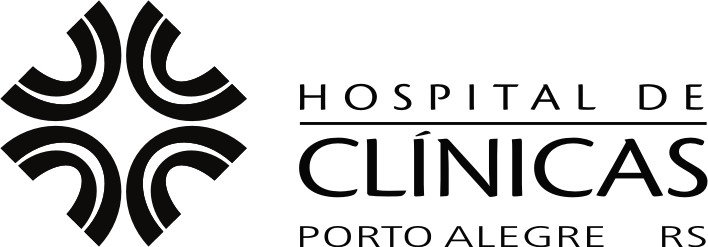 TERMO DE CONSENTIMENTO 
LIVRE E ESCLARECIDOServiço de Psiquiatria da 
Infância e da AdolescênciaAUTORIZAÇÃO DE FILMAGEMNome do Paciente:      Nº do Registro:      